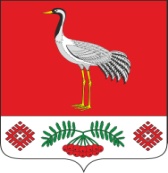 20.08.2021 г. №28РОССИЙСКАЯ ФЕДЕРАЦИЯИРКУТСКАЯ ОБЛАСТЬБАЯНДАЕВСКИЙ МУНИЦИПАЛЬНЫЙ РАЙОНТУРГЕНЕВСКОЕ СЕЛЬСКОЕ ПОСЕЛЕНИЕАДМИНИСТРАЦИЯПОСТАНОВЛЕНИЕ «об утверждении плана мероприятий по противодействию коррупции в муниципальном образовании «Тургеневка» на 2021-2024 годы»В соответствии с Федеральным законом от 25.12.2008 г. № 273-ФЗ «О противодействии коррупции», Указом Президента Российской Федерации от 16.08.2021 г. N 478 «О Национальном плане противодействия коррупции на 2021 – 2024 годы», Уставом муниципального образования «Тургеневка», Администрация МО «Тургеневка»,ПОСТАНОВЛЯЕТ:1. Утвердить прилагаемый План мероприятий по противодействию коррупции в муниципальном образовании «Тургеневка» на 2021-2024 годы (согласно приложению).2. Настоящее постановление вступает в силу со дня принятия и подлежит опубликованию на официальном сайте администрации МО «Тургеневка».3. Контроль за исполнением постановления оставляю за собой.Глава МО «Тургеневка»Синкевич В.В.ПриложениеУТВЕРЖДЕНпостановлением МО «Тургеневка»           от 20.08.2021 г. № 28ПЛАНМЕРОПРИЯТИЙ ПО ПРОТИВОДЕЙСТВИЮ КОРРУПЦИИВ МУНИЦИПАЛЬНОМ ОБРАЗОВАНИИ «ТУРГЕНЕВКА» НА 2021-2024 ГОДЫ№№п/пМероприятиеСрок исполненияИсполнителиПРАВОВОЕ ОБЕСПЕЧЕНИЕ ПРОТИВОДЕЙСТВИЯ КОРРУПЦИИ ПРАВОВОЕ ОБЕСПЕЧЕНИЕ ПРОТИВОДЕЙСТВИЯ КОРРУПЦИИ ПРАВОВОЕ ОБЕСПЕЧЕНИЕ ПРОТИВОДЕЙСТВИЯ КОРРУПЦИИ ПРАВОВОЕ ОБЕСПЕЧЕНИЕ ПРОТИВОДЕЙСТВИЯ КОРРУПЦИИ 1.1.Мониторинг изменений законодательства Российской Федерации на предмет необходимости внесения изменений в муниципальные правовые акты ОМСУ муниципального образования «Тургеневка»ЕжемесячноАдминистрация МО «Тургеневка» 1.2.Проведение антикоррупционной экспертизы муниципальных правовых актов ОМСУ  муниципального образования «Тургеневка» и их проектовПо мере необходимостиАдминистрация МО «Тургеневка» 1.3.Размещение проектов нормативных правовых актов ОМСУ муниципального образования «Тургеневка на официальном сайте МО «Тургеневка» в информационно-телекоммуникационной сети «Интернет» для организации проведения их независимой антикоррупционной экспертизыПо мере необходимостиАдминистрация МО «Тургеневка» 1.4.Направление в Прокуратуру Баяндаевского района проектов МНПА и МНПА муниципального образования «Тургеневка» для проверки на соответствие положениям действующего законодательстваПо мере необходимостиАдминистрация МО «Тургеневка» 1.5.Создание и поддержание в актуальном состоянии реестра муниципальных правовых актов ОМСУ муниципального образования «Тургеневка»На постоянной основеАдминистрация МО «Тургеневка» ВОПРОСЫ КАДРОВОЙ ПОЛИТИКИВОПРОСЫ КАДРОВОЙ ПОЛИТИКИВОПРОСЫ КАДРОВОЙ ПОЛИТИКИВОПРОСЫ КАДРОВОЙ ПОЛИТИКИПрофилактика коррупционных и иных правонарушенийПрофилактика коррупционных и иных правонарушенийПрофилактика коррупционных и иных правонарушенийПрофилактика коррупционных и иных правонарушений2.1.1.Организация контроля за представлением лицами, замещающими муниципальные должности, и муниципальными служащими сведений о своих доходах, расходах, об имуществе и обязательствах имущественного характера, а также сведений о доходах, расходах, об имуществе и обязательствах имущественного характера своих супруг (супругов) и несовершеннолетних детей (далее - сведения), в порядке, установленном законодательствомI кварталы 2021-2024 гг.Администрация МО «Тургеневка» 2.1.2.Организация размещения сведений, представленных муниципальными служащими, в информационно-телекоммуникационной сети «Интернет» на официальном сайте муниципального образования «Тургеневка» в  порядке, установленном законодательствомВ течение 14 рабочих дней со дня истечения срока, установленного для представления сведенийАдминистрация МО «Тургеневка» 2.1.3.Проведение анализа сведений о доходах, расходах, об имуществе и обязательствах имущественного характера представленных  муниципальными служащими (путем сопоставления представленных сведений со сведениями указанными в справках за предыдущий период и с информацией имеющейся  в личном деле)II кварталы 2021-2024 гг.Администрация МО «Тургеневка» 2.1.4.Представление представителю нанимателя (работодателю) доклада о результатах анализа сведений  о  доходах, расходах, об имуществе и обязательствах имущественного характера, а также сведений о доходах, расходах, об имуществе и обязательствах имущественного характера своих, супруги (супруга) и несовершеннолетних детей, представленных муниципальными служащимиIII кварталы 2021-2024 гг.Администрация МО «Тургеневка» 2.1.5.Проведение в установленном законом порядке  проверок:- достоверности и полноты сведений о доходах, об имуществе и обязательствах имущественного характера, а также сведений о доходах, расходах, об имуществе и обязательствах имущественного характера своих, супруги (супруга) и несовершеннолетних детей представляемых гражданами, претендующими на замещение должностей муниципальной службы, муниципальными служащими;- соблюдения муниципальными служащими ограничений и запретов, требований о предотвращении и урегулировании конфликта интересов, исполнения ими обязанностей установленных Федеральным законом от 25.12.2008 № 273-ФЗ «О противодействии коррупции» и  другими федеральными законамиНа основании поступившей информацииАдминистрация МО «Тургеневка» 2.1.6.Организация ознакомления граждан, поступающих на должности муниципальной службы, с законодательством в сфере противодействия коррупции, в том числе информирование об ответственности за совершение правонарушений, о недопустимости возникновения конфликта интересов и о его урегулировании, о недопущении получения и дачи взятки, о соблюдении ограничений, запретов, требований к служебному поведению, исполнении обязанностейПри поступлении на муниципальную службуАдминистрация МО «Тургеневка» 2.1.7.Осуществление комплекса организационных, разъяснительных и иных мер по соблюдению муниципальными служащими ограничений, запретов, требований к служебному поведению, исполнению обязанностей, установленных в целях противодействия коррупции, а также по недопущению муниципальными служащими поведения, которое может восприниматься  как обещание или предложение дачи взятки,  либо как согласие принять взятку или как просьба о даче взяткиНа постоянной основеАдминистрация МО «Тургеневка» 2.1.8Принятие мер по повышению эффективности кадровой работы в части, касающейся ведения личных дел работников администрации муниципального образования «Тургеневка», в том числе контроль за полнотой и актуализацией сведений, содержащихся в анкетах, представляемых при поступлении на муниципальную службу и ее прохождении, о родственниках и свойственниках в целях выявления возможного конфликта интересов.В течение 2021-2024 года.Администрация МО «Тургеневка» 2.2. Обеспечение соблюдения муниципальными служащими ограничений,запретов, а также исполнения обязанностей, установленных в целях противодействия коррупции,повышение эффективности урегулирования конфликта интересов2.2. Обеспечение соблюдения муниципальными служащими ограничений,запретов, а также исполнения обязанностей, установленных в целях противодействия коррупции,повышение эффективности урегулирования конфликта интересов2.2. Обеспечение соблюдения муниципальными служащими ограничений,запретов, а также исполнения обязанностей, установленных в целях противодействия коррупции,повышение эффективности урегулирования конфликта интересов2.2. Обеспечение соблюдения муниципальными служащими ограничений,запретов, а также исполнения обязанностей, установленных в целях противодействия коррупции,повышение эффективности урегулирования конфликта интересов2.2.1.Организация работы по информированию муниципальных служащих об обязанности по предварительному уведомлению представителя нанимателя (работодателя) о намерении выполнять иную оплачиваемую работу, определение возможности возникновения конфликта интересов при выполнении данной работыЕжеквартальноАдминистрация МО «Тургеневка» 2.2.2.Организация работы по информированию муниципальных служащих о необходимости  соблюдения Правил передачи  подарков, полученных муниципальным служащим, в связи с протокольными мероприятиями, служебными командировками и другими официальными мероприятиямиЕжеквартально Администрация МО «Тургеневка» 2.2.3.Организация работы по информированию  муниципальных служащих об обязанности уведомлять в письменной форме представителя нанимателя (работодателя) о личной заинтересованности при исполнении должностных обязанностей, которая может привести к конфликту интересов, и принимать меры по предотвращению подобного конфликтаЕжеквартальноАдминистрация МО «Тургеневка» 2.2.4.Информирование  муниципальных служащих об обязанности уведомлять представителя нанимателя (работодателя) о фактах обращения в целях склонения к совершению коррупционных правонарушенийЕжеквартальноАдминистрация МО «Тургеневка» 2.2.5.Организация работы по выявлению случаев возникновения конфликта интересов, одной из сторон которого является муниципальный служащий, принятие мер, предусмотренных законодательством по предотвращению и урегулированию конфликта интересов, а также выявление причин и условий, способствующих возникновению конфликта интересовЕжеквартальноАдминистрация МО «Тургеневка» 2.2.6.Организационное и документационное обеспечение деятельности комиссии по соблюдению требований к служебному поведению муниципальных служащих и урегулированию конфликта интересов в администрации муниципального образования «Тургеневка»ЕжеквартальноАдминистрация МО «Тургеневка» 2.2.7.Организация работы по соблюдению гражданами, замещавшими должности муниципальной службы, включенные в перечни должностей, установленные нормативными правовыми актами Российской Федерации, в течение двух лет после увольнения с муниципальной службы, обязанности получения согласия комиссии по соблюдению требований к служебному поведению муниципальных служащих и урегулированию конфликта интересов на замещение ими на условиях трудового договора должности в организации и (или) выполнения в данной организации работы на условиях гражданско-правового договора, если отдельные функции муниципального (административного) управления данной организацией входили в их должностные (служебные) обязанностиЕжеквартальноАдминистрация МО «Тургеневка» 2.2.8.Размещение информации о деятельности комиссии по соблюдению требований к служебному поведению и урегулированию конфликта интересов в администрации муниципального образования «Тургеневка» в информационно-телекоммуникационной сети «Интернет» на официальном сайте администрации муниципального образования «Тургеневка»ЕжеквартальноАдминистрация МО «Тургеневка» 2.2.9.Обеспечение контроля за применением предусмотренных законодательством дисциплинарных взысканий в каждом случае несоблюдения ограничений и запретов, требований о предотвращении или об урегулировании конфликта интересов и неисполнение обязанностей, установленных в целях противодействия коррупцииЕжеквартальноАдминистрация МО «Тургеневка» 3.  АНТИКОРРУПЦИОННОЕ ОБРАЗОВАНИЕ3.  АНТИКОРРУПЦИОННОЕ ОБРАЗОВАНИЕ3.  АНТИКОРРУПЦИОННОЕ ОБРАЗОВАНИЕ3.  АНТИКОРРУПЦИОННОЕ ОБРАЗОВАНИЕ3.1.Участие муниципальных служащих, в должностные обязанности которых входит участие в противодействии коррупции, в мероприятиях по профессиональному развитию в области противодействия коррупции, в том числе их обучение по дополнительным профессиональным программам в области противодействия коррупцииВ течение 2022 г.Администрация МО «Тургеневка» 3.2.Участие лиц, впервые поступивших на муниципальную службу, в мероприятиях по профессиональному развитию в области противодействия коррупцииПри поступлении на муниципальную службу3.3.Участие муниципальных служащих, в должностные обязанности которых входит участие в проведении закупк товаров, работ, услуг для обеспечения муниципальных нужд, в мероприятиях по профессиональному развитию в области в области противодействия коррупции, в том числе их обучение по дополнительным профессиональным программам в области противодействия коррупцииВ течение 2022 г.3.4.Обеспечение повышения квалификации муниципальных служащих, ответственных за реализацию антикоррупционной политики в администрации муниципального образования «Тургеневка» По мере необходимости3.5.Организация и проведение практических семинаров, совещаний, «круглых столов» по антикоррупционной тематике для муниципальных служащих, в том числе:- по формированию негативного отношения к получению подарков; - о порядке уведомления о получении подарка и его передачи; - по соблюдению ограничений, запретов, а также по исполнению обязанностей, установленных законодательством Российской Федерации в целях противодействия коррупции; - об установлении наказания за коммерческий подкуп, получение и дачу взятки, посредничество во взяточничестве в виде штрафов, кратных сумме коммерческого подкупа или взятки;- об увольнении в связи с утратой доверия;- по формированию отрицательного отношения к коррупции и т.д.В течение 2021-2024 гг.Администрация МО «Тургеневка» 3.6.Проведение разъяснительных мероприятий для поступающих на муниципальную службу. Ознакомление муниципальных служащих с изменениями в законодательстве, разъяснение ограничений, налагаемых на граждан после увольнения с муниципальной службы.ЕжеквартальноАдминистрация МО «Тургеневка» 4.  ОРГАНИЗАЦИЯ РАБОТЫ ПО ПРОТИВОДЕЙСТВИЮ КОРРУПЦИИ В МУНИЦИПАЛЬНЫХ УЧРЕЖДЕНИЯХ, ПОДВЕДОМСТВЕННЫХ АДМИНИСТРАЦИИ МУНИЦИПАЛЬНОГО ОБРАЗОВАНИЯ «ТУРГЕНЕВКА»4.  ОРГАНИЗАЦИЯ РАБОТЫ ПО ПРОТИВОДЕЙСТВИЮ КОРРУПЦИИ В МУНИЦИПАЛЬНЫХ УЧРЕЖДЕНИЯХ, ПОДВЕДОМСТВЕННЫХ АДМИНИСТРАЦИИ МУНИЦИПАЛЬНОГО ОБРАЗОВАНИЯ «ТУРГЕНЕВКА»4.  ОРГАНИЗАЦИЯ РАБОТЫ ПО ПРОТИВОДЕЙСТВИЮ КОРРУПЦИИ В МУНИЦИПАЛЬНЫХ УЧРЕЖДЕНИЯХ, ПОДВЕДОМСТВЕННЫХ АДМИНИСТРАЦИИ МУНИЦИПАЛЬНОГО ОБРАЗОВАНИЯ «ТУРГЕНЕВКА»4.  ОРГАНИЗАЦИЯ РАБОТЫ ПО ПРОТИВОДЕЙСТВИЮ КОРРУПЦИИ В МУНИЦИПАЛЬНЫХ УЧРЕЖДЕНИЯХ, ПОДВЕДОМСТВЕННЫХ АДМИНИСТРАЦИИ МУНИЦИПАЛЬНОГО ОБРАЗОВАНИЯ «ТУРГЕНЕВКА»4.1.Организация контроля за  представлением лицами, замещающими должности руководителей муниципальных учреждений, полных и достоверных сведений о своих доходах, расходах, об имуществе и обязательствах имущественного характера, а также сведений о доходах, расходах, об имуществе и обязательствах имущественного характера своих супруг (супругов) и несовершеннолетних детейНа постоянной основеАдминистрация МО «Тургеневка» 4.2.Организация контроля за представлением гражданами, претендующими на замещение должностей руководителей муниципальных учреждений, полных и достоверных сведений о доходах, расходах, об имуществе и обязательствах имущественного характераНа постоянной основеАдминистрация МО «Тургеневка» 4.3.Организация размещения сведений о доходах, расходах, об имуществе и обязательствах имущественного характера руководителей муниципальных учреждений, а также членов их семей на официальном сайте МО «Тургеневка» в информационно-телекоммуникационной сети «Интернет»в течение 14 рабочих дней со дня истечения срока, установленного для представления сведенийАдминистрация МО «Тургеневка» 4.4.Организация проверки сведений о доходах, расходах, об имуществе и обязательствах имущественного характера, представляемых гражданами, претендующими на замещение должностей руководителей муниципальных учреждений, и лицами, замещающими данные должностиНа основании поступившей информацииАдминистрация МО «Тургеневка» 4.5.Оказание юридической, методической и консультационной помощи подведомственным муниципальным учреждениям, в том числе по реализации статьи 13.3. Федерального закона от 25.12.2008 № 273-ФЗ «О противодействии коррупции» На постоянной основеАдминистрация МО «Тургеневка» 4.6.Организация и проведение разъяснительных и иных мероприятий с руководителями  подведомственных учреждений по вопросам организации работы по предупреждению и противодействию коррупции в учреждении На постоянной основеАдминистрация МО «Тургеневка» 5.  ОБЕСПЕЧЕНИЕ ПРОЗРАЧНОСТИ ДЕЯТЕЛЬНОСТИ АДМИНИСТРАЦИИ МУНИЦИПАЛЬНОГО ОБРАЗОВАНИЯ «ТУРГЕНЕВКА»5.  ОБЕСПЕЧЕНИЕ ПРОЗРАЧНОСТИ ДЕЯТЕЛЬНОСТИ АДМИНИСТРАЦИИ МУНИЦИПАЛЬНОГО ОБРАЗОВАНИЯ «ТУРГЕНЕВКА»5.  ОБЕСПЕЧЕНИЕ ПРОЗРАЧНОСТИ ДЕЯТЕЛЬНОСТИ АДМИНИСТРАЦИИ МУНИЦИПАЛЬНОГО ОБРАЗОВАНИЯ «ТУРГЕНЕВКА»5.  ОБЕСПЕЧЕНИЕ ПРОЗРАЧНОСТИ ДЕЯТЕЛЬНОСТИ АДМИНИСТРАЦИИ МУНИЦИПАЛЬНОГО ОБРАЗОВАНИЯ «ТУРГЕНЕВКА»5.1.Обеспечение соответствия раздела «Противодействие коррупции» официального сайта МО «Тургеневка» в информационно-телекоммуникационной сети «Интернет» требованиям к размещению и наполнению подразделов, посвященных вопросам противодействия коррупции, официальных сайтов федеральных государственных органов, Центрального банка Российской Федерации, Пенсионного фонда Российской Федерации, Фонда социального страхования Российской Федерации, Федерального фонда обязательного медицинского страхования, государственных корпораций (компаний), иных организаций, созданных на основании федеральных законов, и требованиям к должностям, замещение которых влечет за собой размещение сведений о доходах, расходах, об имуществе и обязательствах имущественного характера, утвержденным приказом Министерства труда и социальной защиты Российской Федерации от 07.10.2013 № 530нНа постоянной основеАдминистрация МО «Тургеневка» 5.2.Размещение на официальном сайте органом местного самоуправления «Тургеневка» в информационно-телекоммуникационной сети «Интернет» информации в соответствии с Федеральным законом от 09.02.2009 № 8-ФЗ «Об обеспечении доступа к информации о деятельности государственных органов и органов местного самоуправления»На постоянной основеАдминистрация МО «Тургеневка» 5.3.Обеспечение взаимодействия администрации муниципального образования «Тургеневка»со средствами массовой информации по вопросам освещения информации о мерах по противодействию коррупции, принимаемых администрациейНа постоянной основеАдминистрация МО «Тургеневка» 5.4.Регулярная актуализация информации по вопросам противодействия коррупции, размещаемой на стенде в здании администрации муниципального образования «Тургеневка»На постоянной основеАдминистрация МО «Тургеневка» 6. СОВЕРШЕНСТВОВАНИЕ ОРГАНИЗАЦИИ ДЕЯТЕЛЬНОСТИ В СФЕРЕ ЗАКУПОК ТОВАРОВ, РАБОТ, УСЛУГ ДЛЯ ОБЕСПЕЧЕНИЯ МУНИЦИПАЛЬНЫХ НУЖД6. СОВЕРШЕНСТВОВАНИЕ ОРГАНИЗАЦИИ ДЕЯТЕЛЬНОСТИ В СФЕРЕ ЗАКУПОК ТОВАРОВ, РАБОТ, УСЛУГ ДЛЯ ОБЕСПЕЧЕНИЯ МУНИЦИПАЛЬНЫХ НУЖД6. СОВЕРШЕНСТВОВАНИЕ ОРГАНИЗАЦИИ ДЕЯТЕЛЬНОСТИ В СФЕРЕ ЗАКУПОК ТОВАРОВ, РАБОТ, УСЛУГ ДЛЯ ОБЕСПЕЧЕНИЯ МУНИЦИПАЛЬНЫХ НУЖД6. СОВЕРШЕНСТВОВАНИЕ ОРГАНИЗАЦИИ ДЕЯТЕЛЬНОСТИ В СФЕРЕ ЗАКУПОК ТОВАРОВ, РАБОТ, УСЛУГ ДЛЯ ОБЕСПЕЧЕНИЯ МУНИЦИПАЛЬНЫХ НУЖД6.1.Выполнение комиссией по осуществлению закупок товаров, работ, услуг для обеспечения муниципальных нужд муниципального образования «Тургеневка» проверок соответствия участников закупок требованиям, установленным пунктом 9 части 1 статьи 31 Федерального закона от 05.04.2013 № 44-ФЗ «О контрактной системе в сфере закупок товаров, работ, услуг для обеспечения государственных и муниципальных нужд»По мере необходимостиАдминистрация МО «Тургеневка» 6.2.Анализ результатов контроля в сфере муниципальных закупок, в том числе ведомственного контроля в сфере закупок, представление информации о результатах контроля в комиссию по противодействию коррупции муниципального образования «Тургеневка»ЕжегодноАдминистрация МО «Тургеневка» 7. АНТИКОРРУПЦИОННАЯ ПРОПАГАНДА И ПРОСВЕЩЕНИЕ7. АНТИКОРРУПЦИОННАЯ ПРОПАГАНДА И ПРОСВЕЩЕНИЕ7. АНТИКОРРУПЦИОННАЯ ПРОПАГАНДА И ПРОСВЕЩЕНИЕ7. АНТИКОРРУПЦИОННАЯ ПРОПАГАНДА И ПРОСВЕЩЕНИЕ7.1.Обеспечение функционирования «телефона доверия», официального сайта администрации муниципального образования «Тургеневка»в информационно-телекоммуникационной сети «Интернет», позволяющих гражданам беспрепятственно сообщать о коррупционных проявлениях в деятельности органов местного самоуправления муниципального образования «Тургеневка»На постоянной основеАдминистрация МО «Тургеневка» 7.2.Разработка и размещение в помещениях администрации муниципального образования «Тургеневка» и созданных ею юридических лиц информации по вопросам профилактики коррупционных проявлений, в том числе социальной рекламыПо мере необходимостиАдминистрация МО «Тургеневка» 